§1563.  Disposal of body of person who died in jailWhen a person dies in jail and if the medical examiner determines that an autopsy is not needed under section 1562‑A, the jailer or sheriff shall deliver the body to the friends of the deceased, if requested.  Otherwise, the jailer or sheriff shall dispose of it for anatomical purposes, as provided in Title 22, chapter 709, unless the deceased at any time requested to be buried, in which case the jailer or sheriff shall bury the body in the common burying ground and the burial expenses must be paid by the municipality in which the deceased had a residence, if any in the State, or, if not, by the State.  [PL 2011, c. 60, §3 (AMD).]SECTION HISTORYPL 1987, c. 737, §§A2,C106 (NEW). PL 1989, c. 6 (AMD). PL 1989, c. 9, §2 (AMD). PL 1989, c. 104, §§C8,10 (AMD). PL 2011, c. 60, §3 (AMD). The State of Maine claims a copyright in its codified statutes. If you intend to republish this material, we require that you include the following disclaimer in your publication:All copyrights and other rights to statutory text are reserved by the State of Maine. The text included in this publication reflects changes made through the First Regular and First Special Session of the 131st Maine Legislature and is current through November 1. 2023
                    . The text is subject to change without notice. It is a version that has not been officially certified by the Secretary of State. Refer to the Maine Revised Statutes Annotated and supplements for certified text.
                The Office of the Revisor of Statutes also requests that you send us one copy of any statutory publication you may produce. Our goal is not to restrict publishing activity, but to keep track of who is publishing what, to identify any needless duplication and to preserve the State's copyright rights.PLEASE NOTE: The Revisor's Office cannot perform research for or provide legal advice or interpretation of Maine law to the public. If you need legal assistance, please contact a qualified attorney.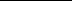 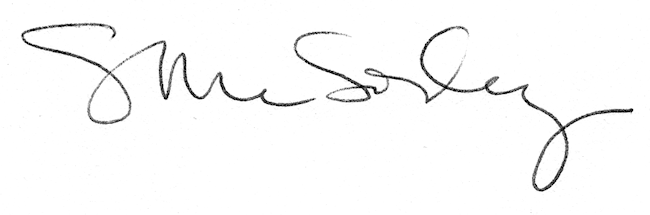 